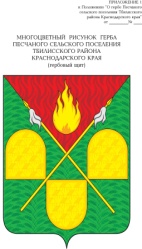 АДМИНИСТРАЦИЯ ПЕСЧАНОГО СЕЛЬСКОГО ПОСЕЛЕНИЯ ТБИЛИССКОГО РАЙОНАПОСТАНОВЛЕНИЕот  3 июня 2022 года                                                                                   № 44х. ПесчаныйО присвоении адресного номера	На  основании    заявления    Майстренко Елены Филипповны                     от 3 июня 2022 года о присвоении адресных номеров земельным участкам, расположенным в х. Песчаный по ул. Октябрьской, образованных в результате раздела земельного участка,  руководствуясь Федеральным законом от                       06 октября 2003 года № 131-ФЗ «Об общих принципах организации местного самоуправления в Российской Федерации», статьями 31, 66 устава Песчаного сельского поселения Тбилисского района, п о с т а н о в л я ю:	1. Присвоить адрес земельным участкам, образованным в результате раздела земельного участка с кадастровым номером 23:29:0702003:76, площадью 1600 кв.м., расположенного по адресу: Краснодарский край, Тбилисский район, х. Песчаный, ул.Октябрьская,27:	-  Российская Федерация, Краснодарский край, Тбилисский район,            х. Песчаный, ул. Октябрьская,27, площадь земельного участка 1300 кв.м.	-  Российская Федерация, Краснодарский край, Тбилисский район,             х. Песчаный, ул. Октябрьская,27 А, площадь земельного участка 300 кв.м.	2. Ведущему специалисту администрации (Олехнович) произвести запись в лицевом счете в похозяйственной книге администрации Песчаного сельского поселения Тбилисского района.	3. Постановление вступает в силу со дня его подписания.Глава Песчаного сельского поселения Тбилисского района                                                                        И.В. Селезнёв            